Organizator: ŠK "Ivan Dvoržak" Rovišće – Zrinski Topolovac

Mjesto održavanja: Rovišće, Općinski dom, Trg hrvatskih branitelja 1Vrijeme održavanja:  nedjelja, 30. siječnja 2022. u 15 h

Pravo sudjelovanja: svi igrači iz zemlje i inozemstva s pripadajućim FIDE-ID brojem i važećom Covid-potvrdom ili negativnim testom, ne starijim od 48 h.  Turnirska lista A-turnira zaključit će se s brojem 50, te još 25 sudionika odvojenog Turnira šahovskih nada (2008. godište i mlađi). Nakon dostignutog dozvoljenog broja sudionika formirat će se lista čekanja. Organizator zadržava mogućnost „posebnih pozivnica i ulaznica“ za najvjernije sudionike serijala. 
Sustav natjecanja:  Švicarski sustav u 9 kola, pravila FIDE za brzopotezni šah. Turnir će se rejtingirati                                 za FIDE-blitz rejting.
Tempo igre: 7 minuta  + 3 sekunde dodatka za svaki odigrani potez počevši od prvogaNagrade:    Pehari i medalje za pobjednike turnira i najuspješnije sudionike po ostalim kategorijama (veterani, šahistice, juniori, kadeti, amateri). Pehari i medalje za pobjednike Turnira šahovskih nada. Predmetne nagrade iznenađenja za vjerne poklonike serijala „Gospodari mjeseca“.

Kotizacija: -  40 kn u predprijavi (50 kn na dan turnira)        -  30 kn za žene, kadete, umirovljenike i juniore (40 kn na dan turnira)        -  20 kn za šahovske nade – djecu rođenu 2010. i mlađe  (30 kn na dan turnira)        - Igrači s FIDE-titulama FM, IM, GM, WFM, WIM i WGM ne plaćaju kotizacijuZa sve sudionike osigurani su napitci za vrijeme natjecanja i domjenak na kraju turnira.Obveza sudionika: Donijeti šahovsku garnituru sa digitalnim satom.Predprijave se zaprimaju na e-mail: vlado.karagic@gmail.com do 28. siječnja 2022. godine u 20 h ili do dostignutog dopuštenog broja sudionika. Prijave  na dan turnira zaprimaju se najkasnije do 14.45  sati.Turnir će se održati u skladu s važećim epidemiološkim mjerama u zadnjem tjednu siječnja. Jedino tako smo mogli ishoditi suglasnost za njegovo odigravanje. Molimo sve sudionike, prijatelje i goste za strpljenje i razumijevanje. 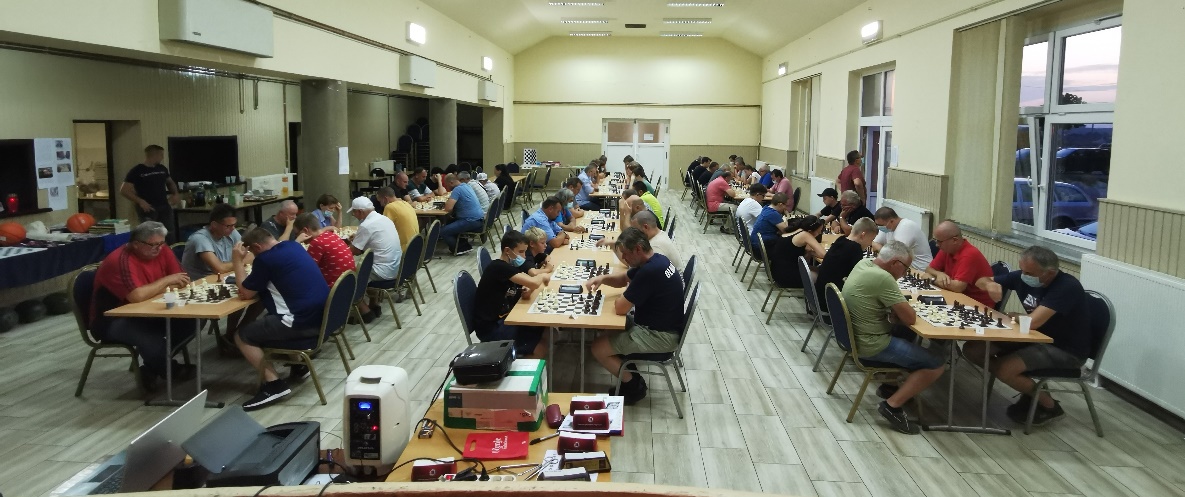  *   *   *                                                                 						            Kontakt telefon:          099/ 46 12 084          Vlado Karagić  Direktor turnira:Tomislav DragićBRZOPOTEZNI SERIJAL GOSPODARI MJESECA“Gospodar siječnja 2022.“nedjelja, 30. siječnja 2022.
Rovišće, Općinski dom, Trg hrvatskih branitelja 1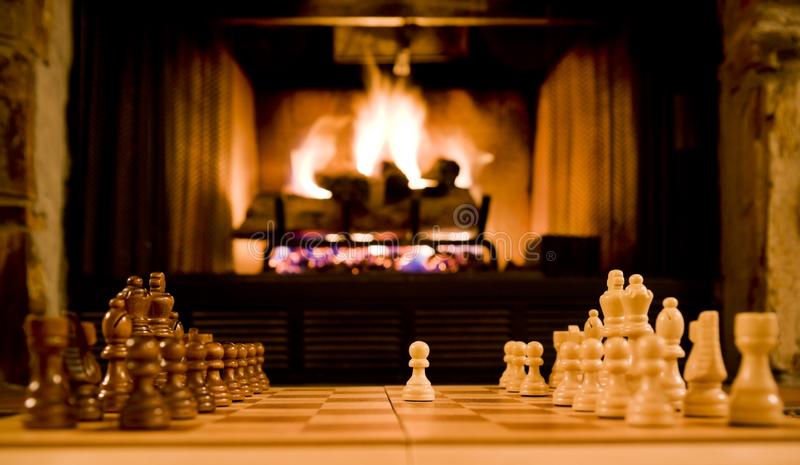 